ŽIADOSŤ O POVOLENIE POUŽÍVANIA INÝCH AKO ZÁKONNÝCH MERACÍCH JEDNOTIEKpodľa § 15 ods. 2 zákona č. 157/2018 Z. z. o metrológii a o zmene a doplnení niektorých zákonov.Žiadateľ (podnikateľ alebo iná právnická osoba)Priložené prílohy k povoleniu používania iných ako zákonných meracích jednotiek:          ____________________                      _________________________________                   dátum                                           meno, priezvisko, podpis štatutárneho	                 	                                           orgánu žiadateľa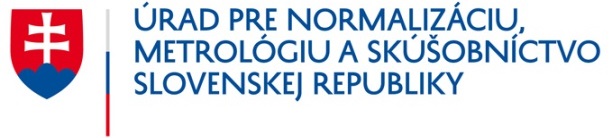 Odbor metrológieŠtefanovičova 3, P. O. BOX 76810 05 Bratislava 15www.unms.skDoručené dňa:Odbor metrológieŠtefanovičova 3, P. O. BOX 76810 05 Bratislava 15www.unms.skEvidenčné číslo:Obchodné meno:IČO:Adresa sídla/miesta podnikania:Tel.:Adresa sídla/miesta podnikania:Webové sídlo:Adresa sídla/miesta podnikania:E-mail:Dôvod žiadosti o povolenie používania iných ako zákonných meracích jednotiek:Dôvod žiadosti o povolenie používania iných ako zákonných meracích jednotiek:Názov prílohyOznačenie prílohy